Estrella Mountain Community CollegeFall 2012 Writing Rubric StudyEnglish Placers versus Development Education CompletersSPSS Output: 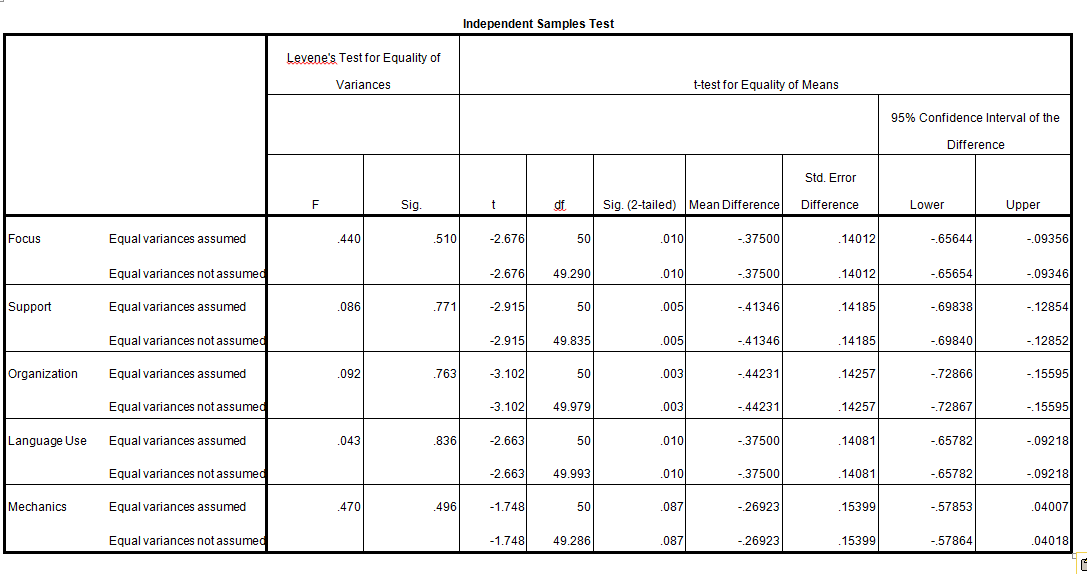 EMCC Fall 2012 Sample of Placers into ENG101 versus Developmental Sequence Students  EMCC Fall 2012 Sample of Placers into ENG101 versus Developmental Sequence Students  EMCC Fall 2012 Sample of Placers into ENG101 versus Developmental Sequence Students  EMCC Fall 2012 Sample of Placers into ENG101 versus Developmental Sequence Students  EMCC Fall 2012 Sample of Placers into ENG101 versus Developmental Sequence Students  EMCC Fall 2012 Sample of Placers into ENG101 versus Developmental Sequence Students  Focus*Support*Organization*Lang. Use*MechanicsAll Papers (n=52)2.582.262.452.462.48Placers (n=26)2.772.472.672.642.62Completers (n=26)2.392.062.232.272.35Difference  Placers vs. Completers0.380.410.440.380.27* Difference between Placers and Completers (developmental sequence) is statistically signficant at p<.05. * Difference between Placers and Completers (developmental sequence) is statistically signficant at p<.05. * Difference between Placers and Completers (developmental sequence) is statistically signficant at p<.05. * Difference between Placers and Completers (developmental sequence) is statistically signficant at p<.05. * Difference between Placers and Completers (developmental sequence) is statistically signficant at p<.05. * Difference between Placers and Completers (developmental sequence) is statistically signficant at p<.05. Group StatisticsGroup StatisticsGroup StatisticsGroup StatisticsGroup StatisticsGroup StatisticsCohortNMeanStd. DeviationStd. Error MeanFocusCompleter262.3942.53466.10486FocusPlacer262.7692.47394.09295SupportCompleter262.0577.49653.09738SupportPlacer262.4712.52596.10315Organization Completer262.2308.51925.10183Organization Placer262.6731.50877.09978Language UseCompleter262.2692.50459.09896Language UsePlacer262.6442.51075.10017MechanicsCompleter262.3462.58769.11526MechanicsPlacer262.6154.52072.10212